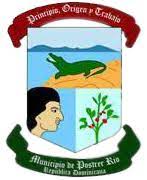 REPUBLICA DOMINICANAAYUNTAMIENTO MUNICIPAL DE POSTRER RIOCalle Wenseslao Davila # 01 esquina Gregorio LuperonAyuntamientopostrerrio@hotmail.comPostrer Rio, Prov. Independencia17 de Septiembre del 2021CERTIFICACIONPor medio de la presente, temenos a bien Certificar, que el señor, JUAN FERNANDO MEDINA CUEVAS, Cedula Anterior Num. 484-99 y cedula actual Num. 001-0561957-1, fue servidor de este Ayuntamiento en la Banda y academia de Música JUAN ODALIS MENDEZ, de este Ayuntamiento, desde el año 1972 hasta 2004, percibiendo un salario de Seis Mil ($6,000.00), pesos mensuales.Posteriormente, este distinguido municipe laboro en este Ayuntamiento, en esta occasion Como abogado desde el año 2012 hasta el 2019 con salario de ocho mil ($8,000.00) pesos mensuales.Certificacion que se le expide a solicitud de la parte interesada, hoy dia 17 de Septiembre del año 2021.JUAN DE LEON MATOS CARVAJALAlcalde municipal